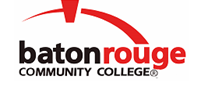 Baton Rouge Community CollegeAcademic Affairs Master SyllabusDate Approved:	13 August 2020Term and Year of Implementation:	Spring 2021Course Title:	Language and Literature MethodsBRCC Course Rubric:	CDYC 2103Previous Course Rubric:	CDYC 1330Lecture Hours per week-Lab Hours per week-Credit Hours:	3-0-3Per semester:  Lecture Hours-Lab Hours-Instructional Contact Hours:	45-0-45Louisiana Common Course Number:	     CIP Code:	19.0709Course Description:	Examines the emergent use and understanding of literacy by young children.  This course includes analysis of current practices in teaching language arts, methods and materials appropriate for promoting and assessing the literacy development of young children.  In addition, this course considers and promotes issues of individual and cultural differences.  Technology in language and literacy development will be explored.Prerequisites:		NoneCo-requisites:		NoneSuggested Enrollment Cap:	25Learning Outcomes.  Upon successful completion of this course, the students will be able to:1.	Examine the emergent use and understanding of literacy in young children.2.	Design developmentally appropriate experiences that promote the development of literacy and language. 3.	Employ effective techniques and strategies to ensure children’s literacy development.Assessment Measures.  Assessment of all learning outcomes will be measured using the following methods:1.	Assessment measures may include, but are not limited to, essays, presentations, speeches, portfolios, performances, collaborative projects, in-class activities, lab reports, homework and quizzes, and exams.Information to be included on the Instructor’s Course Syllabi:Disability Statement:  Baton Rouge Community College seeks to meet the needs of its students in many ways.  See the Office of Disability Services to receive suggestions for disability statements that should be included in each syllabus.Grading: The College grading policy should be included in the course syllabus.  Any special practices should also go here.  This should include the instructor’s and/or the department’s policy for make-up work.  For example in a speech course, “Speeches not given on due date will receive no grade higher than a sixty” or “Make-up work will not be accepted after the last day of class”.Attendance Policy:  Include the overall attendance policy of the college.  Instructors may want to add additional information in individual syllabi to meet the needs of their courses.General Policies: Instructors’ policy on the use of things such as beepers and cell phones and/or hand held programmable calculators should be covered in this section.Cheating and Plagiarism:  This must be included in all syllabi and should include the penalties for incidents in a given class.  Students should have a clear idea of what constitutes cheating in a given course.Safety Concerns:  In some courses, this may be a major issue.  For example, “No student will be allowed in the lab without safety glasses”.  General statements such as, “Items that may be harmful to one’s self or others should not be brought to class”.Library/ Learning Resources:  Since the development of the total person is part of our mission, assignments in the library and/or the Learning Resources Center should be included to assist students in enhancing skills and in using resources.  Students should be encouraged to use the library for reading enjoyment as part of lifelong learning.Expanded Course Outline:I.	Emergent use and understanding of literacy in young childrenII.	Developing and employing curriculum materials/equipment and teaching activities in the area of literature/language:  Providing developmentally appropriate experiences for preschoolers in the classroom/lab setting